Greenville Little League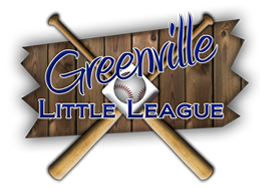 2019 Season Important DatesPlayer Evaluations (Mandatory ages 7-12 only):March 9th at GHS Football Field (March 10th rain/snow date - same time and location)11-12 year olds 12-1:30pm9-10 year olds 1:30-3:30pm7-8 year olds 3:30-5pmMarch 11th makeup any age group at Hempfield Elementary Old Gym at 6pmOpening Day: Saturday April 27th $5.00 Opening Day Raffle Tickets:Raffle Ticket stubs are due to your manager no later than Friday, April 26th.  Winners will be drawn opening day during the pre-game ceremonies.  If you want additional tickets, please contact us.$10.00 Gun/Cash Raffle tickets:  Gun raffle tickets may be sold until 5PM on April 27th.  If you want additional tickets, please contact us!  This raffle will replace the money spent last year on new bats, bases and field dirt.  Thank you for your support!Clearances:All coaches/managers need to fill out the volunteer clearance form.  A social security number is mandatory! If you did not fill out a volunteer clearance form at registration but wish to volunteer, please contact us.Field Work Days:The following Saturdays are field work days from 9am to 12pm (March 30, April 6, April 13, & April 20th).  Any adult help is greatly appreciated to get the fields/complex ready for the upcoming season.  In addition, one day of help will count as volunteering and you will receive your $50 (volunteer fee) refund.Concession Stand:Volunteers are needed every day that games are held at the complex. Please visit the concession stand to sign up!  Your volunteer fee will be returned if you help. This is a great service for our players and families! Practices:Begin week of March 31 on the fields (some teams may start prior to this date at alternative sites). Tee ball will begin the week of May 13th (Schedule to be announced no later than April 27th). Schedules:Game schedules will be handed out when the District 2 Little League releases them to us.Tee Ball – game days vary.  They are dependent upon field availabilityCoach Pitch—travel required—game days varyMid Minor – travel required – typically Tuesday and Thursday gamesMajors – travel required – typically Monday, Wednesday, and Friday gamesJr & Sr League – travel required, no set days for gamesContact Us:Email – info@greenvillellbaseball.com                 Website – www.greenvillellbaseball.comFacebook – Greenville Little League Assoc. LIKE US!Mail address – Greenville Little League,  PO Box 544, Greenville, PA  16125Phone – Josh Leskovac  724-699-6396